Supplementary MaterialAre the current gRNA ranking prediction algorithms useful for genome editing in plants?Fatima Naimab*, Kylie Shanda, Satomi Hayashia, Martin O’Brienc, James McGreed, Alexander A. T. Johnsonc, Benjamin Dugdalea and Peter M. Waterhousea*aCentre for Tropical Crops and Biocommodities, Science and Engineering Faculty, Queensland University of Technology, Brisbane, Queensland 4000, AustraliabCentre for Crop and Disease Management, School of Molecular and Life Sciences, Curtin University, Bentley, Western Australia 6102, AustraliacSchool of BioSciences, The University of Melbourne, Victoria 3010, AustraliadSchool of Mathematical Sciences, Science and Engineering Faculty, Queensland University of Technology, Brisbane, Queensland 4000, Australia* CorrespondenceDr Fatima Naim fatima.naim@curtin.edu.auProfessor Peter Waterhousepeter.waterhouse@qut.edu.auSupplementary Fig 1. NanoLuc luminescence measured in leaf tissue infiltrated with p2X35S-NanoLuc-NOSt (p35S-NLUC), p19 and with or without an editing construct targeting NanoLuc. Control infiltration contained p2X35S-NanoLuc-NOSt (p35S-NLUC), p19 and an editing construct targeting an endogenous N.benthamiana gene.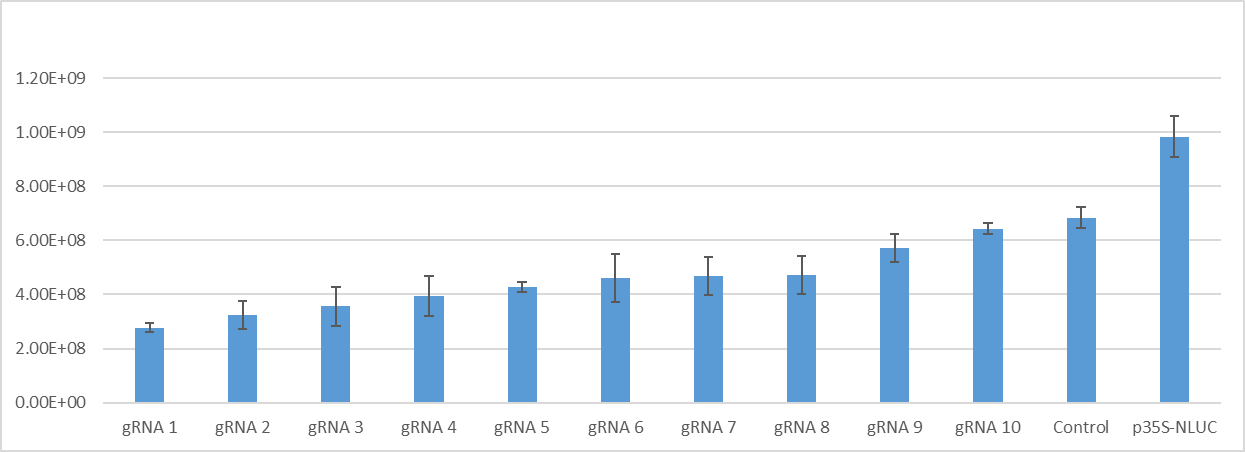 Supplementary Figure 2. Statistical analysis of observed Vs predicted rankings for 22 gRNAs targeting genes in various plant species.An observed variable (real data, denote as ‘y’);9 predictor variables (from algorithms, denote as x1, x2, ..., x9) (CRISPRko, WU-CRISPR, CRISPOR-D, CRISPOR-M, Benchling, CCTop, sgRNA scorer 2.0, CRISPR-P, Cas-Designer)Assume linear model appropriate (normally distributed errors)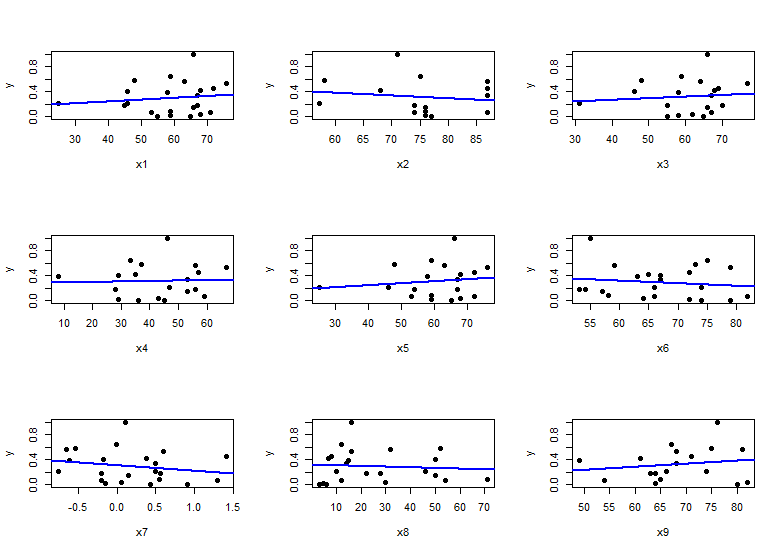 Summary of results for each regression modelThere is no evidence against there being no linear relationship between these variables. That is, there was no evidence against beta1 (slope) equaling 0.Supplementary Table 1. List of DNA oligos used for assembly of gRNAs corresponding to various targeted genes in this study.Supplementary Table 2. List of DNA oligos used for amplification of genic regions for Sanger sequencing.Sequences:AtU3 promoterCTTATGGCTCAGCCTGTGATGGATAACTGAATCAAACAAATGGCGTCTGGGTTTAAGAAGATCTGTTTTGGCTATGTTGGACGAAACAAGTGAACTTTTAGGATCAACTTCCGTTTATATACGGAGCTTATATCGAGCAATAAGATAAGTGGGCTTTTTATGTAATTTAATGGGCTATCGTCCATATATTCACTAATACCCATGCCCAGTACCCATGTATGCGTTTCATATAAGCTCCTAATTTCTCCCACATCGCTCAAATCTAAACAAATCTTGTTGTATATATAACACTGAGGGAGCACCATTGGTCOsU3 promoterAAGGAATCTTTAAACATACGAACAGATCACTTAAAGTTCTTCTGAAGCAACTTAAAGTTATCAGGCATGCATGGATCTTGGAGGAATCAGATGTGCAGTCAGGGACCATAGCACAAGACAGGCGTCTTCTACTGGTGCTACCAGCAAATGCTGGAAGCCGGGAACACTGGGTACGTTGGAAACCACGTGATGTGAAGAAGTAAGATAAACTGTAGGAGAAAAGCATTTCGTAGTGGGCCATGAAGCCTTTCAGGACATGTATTGCAGTATGGGCCGGCCCATTACGCAATTGGACGACAACAAAGACTAGTATTAGTACCACCTCGGCTATCCACATAGATCAAAGCTGATTTAAAAGAGTTGTGCAGATGATCCGTGGCNanoLuc ORFATGGTCTTCACACTCGAAGATTTCGTTGGGGACTGGCGACAGACAGCCGGCTACAACCTGGACCAAGTCCTTGAACAGGGAGGTGTGTCCAGTTTGTTTCAGAATCTCGGGGTGTCCGTAACTCCGATCCAAAGGATTGTCCTGAGCGGTGAAAATGGGCTGAAGATCGACATCCATGTCATCATCCCGTATGAAGGTCTGAGCGGCGACCAAATGGGCCAGATCGAAAAAATTTTTAAGGTGGTGTACCCTGTGGATGATCATCACTTTAAGGTGATCCTGCACTATGGCACACTGGTAATCGACGGGGTTACGCCGAACATGATCGACTATTTCGGACGGCCGTATGAAGGCATCGCCGTGTTCGACGGCAAAAAGATCACTGTAACAGGGACCCTGTGGAACGGCAACAAAATTATCGACGAGCGCCTGATCAACCCCGACGGCTCCCTGCTGTTCCGAGTAACCATCAACGGAGTGACCGGCTGGCGGCTGTGCGAACGCATTCTGGCGTAAhSpCas9ATGGACAAGAAGTACTCCATTGGGCTCGATATCGGCACAAACAGCGTCGGCTGGGCCGTCATTACGGACGAGTACAAGGTGCCGAGCAAAAAATTCAAAGTTCTGGGCAATACCGATCGCCACAGCATAAAGAAGAACCTCATTGGCGCCCTCCTGTTCGACTCCGGGGAGACGGCCGAAGCCACGCGGCTCAAAAGAACAGCACGGCGCAGATATACCCGCAGAAAGAATCGGATCTGCTACCTGCAGGAGATCTTTAGTAATGAGATGGCTAAGGTGGATGACTCTTTCTTCCATAGGCTGGAGGAGTCCTTTTTGGTGGAGGAGGATAAAAAGCACGAGCGCCACCCAATCTTTGGCAATATCGTGGACGAGGTGGCGTACCATGAAAAGTACCCAACCATATATCATCTGAGGAAGAAGCTTGTAGACAGTACTGATAAGGCTGACTTGCGGTTGATCTATCTCGCGCTGGCGCATATGATCAAATTTCGGGGACACTTCCTCATCGAGGGGGACCTGAACCCAGACAACAGCGATGTCGACAAACTCTTTATCCAACTGGTTCAGACTTACAATCAGCTTTTCGAAGAGAACCCGATCAACGCATCCGGAGTTGACGCCAAAGCAATCCTGAGCGCTAGGCTGTCCAAATCCCGGCGGCTCGAAAACCTCATCGCACAGCTCCCTGGGGAGAAGAAGAACGGCCTGTTTGGTAATCTTATCGCCCTGTCACTCGGGCTGACCCCCAACTTTAAATCTAACTTCGACCTGGCCGAAGATGCCAAGCTTCAACTGAGCAAAGACACCTACGATGATGATCTCGACAATCTGCTGGCCCAGATCGGCGACCAGTACGCAGACCTTTTTTTGGCGGCAAAGAACCTGTCAGACGCCATTCTGCTGAGTGATATTCTGCGAGTGAACACGGAGATCACCAAAGCTCCGCTGAGCGCTAGTATGATCAAGCGCTATGATGAGCACCACCAAGACTTGACTTTGCTGAAGGCCCTTGTCAGACAGCAACTGCCTGAGAAGTACAAGGAAATTTTCTTCGATCAGTCTAAAAATGGCTACGCCGGATACATTGACGGCGGAGCAAGCCAGGAGGAATTTTACAAATTTATTAAGCCCATCTTGGAAAAAATGGACGGCACCGAGGAGCTGCTGGTAAAGCTTAACAGAGAAGATCTGTTGCGCAAACAGCGCACTTTCGACAATGGAAGCATCCCCCACCAGATTCACCTGGGCGAACTGCACGCTATCCTCAGGCGGCAAGAGGATTTCTACCCCTTTTTGAAAGATAACAGGGAAAAGATTGAGAAAATCCTCACATTTCGGATACCCTACTATGTAGGCCCCCTCGCCCGGGGAAATTCCAGATTCGCGTGGATGACTCGCAAATCAGAAGAGACTATCACTCCCTGGAACTTCGAGGAAGTCGTGGATAAGGGGGCCTCTGCCCAGTCCTTCATCGAAAGGATGACTAACTTTGATAAAAATCTGCCTAACGAAAAGGTGCTTCCTAAACACTCTCTGCTGTACGAGTACTTCACAGTTTATAACGAGCTCACCAAGGTCAAATACGTCACAGAAGGGATGAGAAAGCCAGCATTCCTGTCTGGAGAGCAGAAGAAAGCTATCGTGGACCTCCTCTTCAAGACGAACCGGAAAGTTACCGTGAAACAGCTCAAAGAAGATTATTTCAAAAAGATTGAATGTTTCGACTCTGTTGAAATCAGCGGAGTGGAGGATCGCTTCAACGCATCCCTGGGAACGTATCACGATCTCCTGAAAATCATTAAAGACAAGGACTTCCTGGACAATGAGGAGAACGAGGACATTCTTGAGGACATTGTCCTCACCCTTACGTTGTTTGAAGATAGGGAGATGATTGAAGAACGCTTGAAAACTTACGCTCATCTCTTCGACGACAAAGTCATGAAACAGCTCAAGAGGCGCCGATATACAGGATGGGGGCGGCTGTCAAGAAAACTGATCAATGGGATCCGAGACAAGCAGAGTGGAAAGACAATCCTGGATTTTCTTAAGTCCGATGGATTTGCCAACCGGAACTTCATGCAGTTGATCCATGATGACTCTCTCACCTTTAAGGAGGACATCCAGAAAGCACAAGTTTCTGGCCAGGGGGACAGTCTCCACGAGCACATCGCTAATCTTGCAGGTAGCCCAGCTATCAAAAAGGGAATACTGCAGACCGTTAAGGTCGTGGATGAACTCGTCAAAGTAATGGGAAGGCATAAGCCCGAGAATATCGTTATCGAGATGGCCCGAGAGAACCAAACTACCCAGAAGGGACAGAAGAACAGTAGGGAAAGGATGAAGAGGATTGAAGAGGGTATAAAAGAACTGGGGTCCCAAATCCTTAAGGAACACCCAGTTGAAAACACCCAGCTTCAGAATGAGAAGCTCTACCTGTACTACCTGCAGAACGGCAGGGACATGTACGTGGATCAGGAACTGGACATCAATCGGCTCTCCGACTACGACGTGGATCATATCGTGCCCCAGTCTTTTCTCAAAGATGATTCTATTGATAATAAAGTGTTGACAAGATCCGATAAAAATAGAGGGAAGAGTGATAACGTCCCCTCAGAAGAAGTTGTCAAGAAAATGAAAAATTATTGGCGGCAGCTGCTGAACGCCAAACTGATCACACAACGGAAGTTCGATAATCTGACTAAGGCTGAACGAGGTGGCCTGTCTGAGTTGGATAAAGCCGGCTTCATCAAAAGGCAGCTTGTTGAGACACGCCAGATCACCAAGCACGTGGCCCAAATTCTCGATTCACGCATGAACACCAAGTACGATGAAAATGACAAACTGATTCGAGAGGTGAAAGTTATTACTCTGAAGTCTAAGCTGGTTTCAGATTTCAGAAAGGACTTTCAGTTTTATAAGGTGAGAGAGATCAACAATTACCACCATGCGCATGATGCCTACCTGAATGCAGTGGTAGGCACTGCACTTATCAAAAAATATCCCAAGCTTGAATCTGAATTTGTTTACGGAGACTATAAAGTGTACGATGTTAGGAAAATGATCGCAAAGTCTGAGCAGGAAATAGGCAAGGCCACCGCTAAGTACTTCTTTTACAGCAATATTATGAATTTTTTCAAGACCGAGATTACACTGGCCAATGGAGAGATTCGGAAGCGACCACTTATCGAAACAAACGGAGAAACAGGAGAAATCGTGTGGGACAAGGGTAGGGATTTCGCGACAGTCCGGAAGGTCCTGTCCATGCCGCAGGTGAACATCGTTAAAAAGACCGAAGTACAGACCGGAGGCTTCTCCAAGGAAAGTATCCTCCCGAAAAGGAACAGCGACAAGCTGATCGCACGCAAAAAAGATTGGGACCCCAAGAAATACGGCGGATTCGATTCTCCTACAGTCGCTTACAGTGTACTGGTTGTGGCCAAAGTGGAGAAAGGGAAGTCTAAAAAACTCAAAAGCGTCAAGGAACTGCTGGGCATCACAATCATGGAGCGATCAAGCTTCGAAAAAAACCCCATCGACTTTCTCGAGGCGAAAGGATATAAAGAGGTCAAAAAAGACCTCATCATTAAGCTTCCCAAGTACTCTCTCTTTGAGCTTGAAAACGGCCGGAAACGAATGCTCGCTAGTGCGGGCGAGCTGCAGAAAGGTAACGAGCTGGCACTGCCCTCTAAATACGTTAATTTCTTGTATCTGGCCAGCCACTATGAAAAGCTCAAAGGATCTCCCGAAGATAATGAGCAGAAGCAGCTGTTCGTGGAACAACACAAACACTACCTTGATGAGATCATCGAGCAAATAAGCGAATTCTCCAAAAGAGTGATCCTCGCCGACGCTAACCTCGATAAGGTGCTTTCTGCTTACAATAAGCACAGGGATAAGCCCATCAGGGAGCAGGCAGAAAACATTATCCACTTGTTTACTCTGACCAACTTGGGCGCGCCTGCAGCCTTCAAGTACTTCGACACCACCATAGACAGAAAGCGGTACACCTCTACAAAGGAGGTCCTGGACGCCACACTGATTCATCAGTCAATTACGGGGCTCTATGAAACAAGAATCGACCTCTCTCAGCTCGGTGGAGACAGCAGGGCTGACCCCAAGAAGAAGAGGAAGGTGTGAhSpCas9BATGGACTATAAGGACCACGACGGAGACTACAAGGATCATGATATTGATTACAAAGACGATGACGATAAGATGGCCCCAAAGAAGAAGCGGAAGGTCGGTATCCACGGAGTCCCAGCAGCCGACAAGAAGTACAGCATCGGCCTGGACATCGGCACCAACTCTGTGGGCTGGGCCGTGATCACCGACGAGTACAAGGTGCCCAGCAAGAAATTCAAGGTGCTGGGCAACACCGACCGGCACAGCATCAAGAAGAACCTGATCGGAGCCCTGCTGTTCGACAGCGGCGAAACAGCCGAGGCCACCCGGCTGAAGAGAACCGCCAGAAGAAGATACACCAGACGGAAGAACCGGATCTGCTATCTGCAAGAGATCTTCAGCAACGAGATGGCCAAGGTGGACGACAGCTTCTTCCACAGACTGGAAGAGTCCTTCCTGGTGGAAGAGGATAAGAAGCACGAGCGGCACCCCATCTTCGGCAACATCGTGGACGAGGTGGCCTACCACGAGAAGTACCCCACCATCTACCACCTGAGAAAGAAACTGGTGGACAGCACCGACAAGGCCGACCTGCGGCTGATCTATCTGGCCCTGGCCCACATGATCAAGTTCCGGGGCCACTTCCTGATCGAGGGCGACCTGAACCCCGACAACAGCGACGTGGACAAGCTGTTCATCCAGCTGGTGCAGACCTACAACCAGCTGTTCGAGGAAAACCCCATCAACGCCAGCGGCGTGGACGCCAAGGCCATCCTGTCTGCCAGACTGAGCAAGAGCAGACGGCTGGAAAATCTGATCGCCCAGCTGCCCGGCGAGAAGAAGAATGGCCTGTTCGGAAACCTGATTGCCCTGAGCCTGGGCCTGACCCCCAACTTCAAGAGCAACTTCGACCTGGCCGAGGATGCCAAACTGCAGCTGAGCAAGGACACCTACGACGACGACCTGGACAACCTGCTGGCCCAGATCGGCGACCAGTACGCCGACCTGTTTCTGGCCGCCAAGAACCTGTCCGACGCCATCCTGCTGAGCGACATCCTGAGAGTGAACACCGAGATCACCAAGGCCCCCCTGAGCGCCTCTATGATCAAGAGATACGACGAGCACCACCAGGACCTGACCCTGCTGAAAGCTCTCGTGCGGCAGCAGCTGCCTGAGAAGTACAAAGAGATTTTCTTCGACCAGAGCAAGAACGGCTACGCCGGCTACATTGACGGCGGAGCCAGCCAGGAAGAGTTCTACAAGTTCATCAAGCCCATCCTGGAAAAGATGGACGGCACCGAGGAACTGCTCGTGAAGCTGAACAGAGAGGACCTGCTGCGGAAGCAGCGGACCTTCGACAACGGCAGCATCCCCCACCAGATCCACCTGGGAGAGCTGCACGCCATTCTGCGGCGGCAGGAAGATTTTTACCCATTCCTGAAGGACAACCGGGAAAAGATCGAGAAGATCCTGACCTTCCGCATCCCCTACTACGTGGGCCCTCTGGCCAGGGGAAACAGCAGATTCGCCTGGATGACCAGAAAGAGCGAGGAAACCATCACCCCCTGGAACTTCGAGGAAGTGGTGGACAAGGGCGCTTCCGCCCAGAGCTTCATCGAGCGGATGACCAACTTCGATAAGAACCTGCCCAACGAGAAGGTGCTGCCCAAGCACAGCCTGCTGTACGAGTACTTCACCGTGTATAACGAGCTGACCAAAGTGAAATACGTGACCGAGGGAATGAGAAAGCCCGCCTTCCTGAGCGGCGAGCAGAAAAAGGCCATCGTGGACCTGCTGTTCAAGACCAACCGGAAAGTGACCGTGAAGCAGCTGAAAGAGGACTACTTCAAGAAAATCGAGTGCTTCGACTCCGTGGAAATCTCCGGCGTGGAAGATCGGTTCAACGCCTCCCTGGGCACATACCACGATCTGCTGAAAATTATCAAGGACAAGGACTTCCTGGACAATGAGGAAAACGAGGACATTCTGGAAGATATCGTGCTGACCCTGACACTGTTTGAGGACAGAGAGATGATCGAGGAACGGCTGAAAACCTATGCCCACCTGTTCGACGACAAAGTGATGAAGCAGCTGAAGCGGCGGAGATACACCGGCTGGGGCAGGCTGAGCCGGAAGCTGATCAACGGCATCCGGGACAAGCAGTCCGGCAAGACAATCCTGGATTTCCTGAAGTCCGACGGCTTCGCCAACAGAAACTTCATGCAGCTGATCCACGACGACAGCCTGACCTTTAAAGAGGACATCCAGAAAGCCCAGGTGTCCGGCCAGGGCGATAGCCTGCACGAGCACATTGCCAATCTGGCCGGCAGCCCCGCCATTAAGAAGGGCATCCTGCAGACAGTGAAGGTGGTGGACGAGCTCGTGAAAGTGATGGGCCGGCACAAGCCCGAGAACATCGTGATCGAAATGGCCAGAGAGAACCAGACCACCCAGAAGGGACAGAAGAACAGCCGCGAGAGAATGAAGCGGATCGAAGAGGGCATCAAAGAGCTGGGCAGCCAGATCCTGAAAGAACACCCCGTGGAAAACACCCAGCTGCAGAACGAGAAGCTGTACCTGTACTACCTGCAGAATGGGCGGGATATGTACGTGGACCAGGAACTGGACATCAACCGGCTGTCCGACTACGATGTGGACCATATCGTGCCTCAGAGCTTTCTGAAGGACGACTCCATCGACAACAAGGTGCTGACCAGAAGCGACAAGAACCGGGGCAAGAGCGACAACGTGCCCTCCGAAGAGGTCGTGAAGAAGATGAAGAACTACTGGCGGCAGCTGCTGAACGCCAAGCTGATTACCCAGAGAAAGTTCGACAATCTGACCAAGGCCGAGAGAGGCGGCCTGAGCGAACTGGATAAGGCCGGCTTCATCAAGAGACAGCTGGTGGAAACCCGGCAGATCACAAAGCACGTGGCACAGATCCTGGACTCCCGGATGAACACTAAGTACGACGAGAATGACAAGCTGATCCGGGAAGTGAAAGTGATCACCCTGAAGTCCAAGCTGGTGTCCGATTTCCGGAAGGATTTCCAGTTTTACAAAGTGCGCGAGATCAACAACTACCACCACGCCCACGACGCCTACCTGAACGCCGTCGTGGGAACCGCCCTGATCAAAAAGTACCCTAAGCTGGAAAGCGAGTTCGTGTACGGCGACTACAAGGTGTACGACGTGCGGAAGATGATCGCCAAGAGCGAGCAGGAAATCGGCAAGGCTACCGCCAAGTACTTCTTCTACAGCAACATCATGAACTTTTTCAAGACCGAGATTACCCTGGCCAACGGCGAGATCCGGAAGCGGCCTCTGATCGAGACAAACGGCGAAACCGGGGAGATCGTGTGGGATAAGGGCCGGGATTTTGCCACCGTGCGGAAAGTGCTGAGCATGCCCCAAGTGAATATCGTGAAAAAGACCGAGGTGCAGACAGGCGGCTTCAGCAAAGAGTCTATCCTGCCCAAGAGGAACAGCGATAAGCTGATCGCCAGAAAGAAGGACTGGGACCCTAAGAAGTACGGCGGCTTCGACAGCCCCACCGTGGCCTATTCTGTGCTGGTGGTGGCCAAAGTGGAAAAGGGCAAGTCCAAGAAACTGAAGAGTGTGAAAGAGCTGCTGGGGATCACCATCATGGAAAGAAGCAGCTTCGAGAAGAATCCCATCGACTTTCTGGAAGCCAAGGGCTACAAAGAAGTGAAAAAGGACCTGATCATCAAGCTGCCTAAGTACTCCCTGTTCGAGCTGGAAAACGGCCGGAAGAGAATGCTGGCCTCTGCCGGCGAACTGCAGAAGGGAAACGAACTGGCCCTGCCCTCCAAATATGTGAACTTCCTGTACCTGGCCAGCCACTATGAGAAGCTGAAGGGCTCCCCCGAGGATAATGAGCAGAAACAGCTGTTTGTGGAACAGCACAAGCACTACCTGGACGAGATCATCGAGCAGATCAGCGAGTTCTCCAAGAGAGTGATCCTGGCCGACGCTAATCTGGACAAAGTGCTGTCCGCCTACAACAAGCACCGGGATAAGCCCATCAGAGAGCAGGCCGAGAATATCATCCACCTGTTTACCCTGACCAATCTGGGAGCCCCTGCCGCCTTCAAGTACTTTGACACCACCATCGACCGGAAGAGGTACACCAGCACCAAAGAGGTGCTGGACGCCACCCTGATCCACCAGAGCATCACCGGCCTGTACGAGACACGGATCGACCTGTCTCAGCTGGGAGGCGACAAAAGGCCGGCGGCCACGAAAAAGGCCGGCCAGGCAAAAAAGAAAAAGTAAEstimateStd. Errort-valuePr(>|t|)(Intercept)0.1390790.2942450.4726630.641571X10.0027120.0048810.5556930.584584(Intercept)0.628280.6287260.999290.335892X2-0.004080.008285-0.492130.630835(Intercept)0.1671040.3770760.4431570.66324X30.0026510.0061380.4318680.671265(Intercept)0.2932940.2043931.4349460.169445X40.00080.0045220.1768640.861705(Intercept)0.1361550.3331260.408720.687848X50.0030060.0054310.5535680.587082(Intercept)0.5792490.4508651.284750.213561X6-0.004170.006677-0.625110.538969(Intercept)0.3169860.0579555.4695492.36E-05X7-0.093570.095022-0.98470.336536(Intercept)0.3240540.0929183.4875060.002321X8-0.000960.002907-0.331160.743971(Intercept)-0.015720.508833-0.030890.975739X90.005080.0073990.6865090.502221StablegRNA sequenceOligo SenseOligo AntisenseGeneric AtU3-BsaI primern/aATGTACTCGATCAGGTCTCAGGTCAACAAAGCn/aGeneric OsU3-BsaI primern/aATGTACTCGATCAGGTCTCATGGCAACAAAGCn/aGeneric gRNA-BsaI primern/an/aTAGGCATGACTATGGTCTCTGTAGTAAAAAAAAAAGCACNanoLuc gRNA 1TGGCACACTGGTAATCGACGTAGGTCTCCTGGTAATCGACGGTTTTAGAGCTAGAAATAGTAGGTCTCAACCAGTGTGCCATGCACCAGCCGGGAATCNanoLuc gRNA 2CACCGCTCAGGACAATCCTTTAGGTCTCCAGGACAATCCTTGTTTTAGAGCTAGAAATAGTAGGTCTCATCCTGAGCGGTGTGCACCAGCCGGGAATCNanoLuc gRNA 3TAAAGTGATGATCATCCACATAGGTCTCCTGATCATCCACAGTTTTAGAGCTAGAAATAGTAGGTCTCAATCATCACTTTATGCACCAGCCGGGAATCNanoLuc gRNA 4ATTGTCCTGAGCGGTGAAAATAGGTCTCCGAGCGGTGAAAAGTTTTAGAGCTAGAAATAGTAGGTCTCAGCTCAGGACAATTGCACCAGCCGGGAATCNanoLuc gRNA 5GACCAAGTCCTTGAACAGGGTAGGTCTCCCCTTGAACAGGGGTTTTAGAGCTAGAAATAGTAGGTCTCAAAGGACTTGGTCTGCACCAGCCGGGAATCNanoLuc gRNA 6GATGGTTACTCGGAACAGCATAGGTCTCCCTCGGAACAGCAGTTTTAGAGCTAGAAATAGTAGGTCTCACGAGTAACCATCTGCACCAGCCGGGAATCNanoLuc gRNA 7CAGTTTGTTTCAGAATCTCGTAGGTCTCCTTCAGAATCTCGGTTTTAGAGCTAGAAATAGTAGGTCTCATGAAACAAACTGTGCACCAGCCGGGAATCNanoLuc gRNA 8AACACGGCGATGCCTTCATATAGGTCTCCGATGCCTTCATAGTTTTAGAGCTAGAAATAGTAGGTCTCACATCGCCGTGTTTGCACCAGCCGGGAATCNanoLuc gRNA 9TGTCCGTAACTCCGATCCAATAGGTCTCCACTCCGATCCAAGTTTTAGAGCTAGAAATAGTAGGTCTCAGAGTTACGGACATGCACCAGCCGGGAATCNanoLuc gRNA 10ATGGCACACTGGTAATCGACTAGGTCTCCCTGGTAATCGACGTTTTAGAGCTAGAAATAGTAGGTCTCACCAGTGTGCCATTGCACCAGCCGGGAATCAtMir166a target 1CAATTGGGGGGAATGAAGCCTAGGTCTCCGGGAATGAAGCCGTTTTAGAGCTAGAAATAGTAGGTCTCATCCCCCCAATTGTGCACCAGCCGGGAATCAtMir166a target 3GATCTCGCAGTAAAAACATTTAGGTCTCCAGTAAAAACATTGTTTTAGAGCTAGAAATAGATGGTCTCATACTGCGAGATCTGCACCAGCCGGGAATCMaPDS target 1GTCTCTCCCATGAAGTTAAGTAGGTCTCCCATGAAGTTAAGGTTTTAGAGCTAGAAATAGTAGGTCTCACATGGGAGAGACTGCACCAGCCGGGAATCMaPDS target 2AAGGACAAGAAGCCAAGACATAGGTCTCCGAAGCCAAGACAGTTTTAGAGCTAGAAATAGATGGTCTCACTTCTTGTCCTTTGCACCAGCCGGGAATCMaRDR1 target 1TTTGGAAGACTACATTCGAATAGGTCTCCACTACATTCGAAGTTTTAGAGCTAGAAATAGTAGGTCTCATAGTCTTCCAAATGCACCAGCCGGGAATCMaRDR1 target 2CCTGTTTCGCTCCTGCTGAATAGGTCTCCGCTCCTGCTGAAGTTTTAGAGCTAGAAATAGATGGTCTCAGAGCGAAACAGGTGCACCAGCCGGGAATCmGFP5-ER target 1CTTGTCACTACTTTCTCTTATAGGTCTCCTACTTTCTCTTAGTTTTAGAGCTAGAAATAGTAGGTCTCAAGTAGTGACAAGTGCACCAGCCGGGAATCmGFP5-ER target 2CGCCACAACATCGAAGACGGTAGGTCTCCCATCGAAGACGGGTTTTAGAGCTAGAAATAGATGGTCTCAGATGTTGTGGCGTGCACCAGCCGGGAATCNbFAD2 target 1ATATCACCAACTGTGAAAGGTAGGTCTCCAACTGTGAAAGGGTTTTAGAGCTAGAAATAGTAGGTCTCAAGTTGGTGATATTGCACCAGCCGGGAATCNbFAD2 target 2AGGGCACCATCAGAGCAGAGTAGGTCTCCATCAGAGCAGAGGTTTTAGAGCTAGAAATAGATGGTCTCATGATGGTGCCCTTGCACCAGCCGGGAATCNbFAD2 target AGAGGTTGGTACCTTTTCAAGTAGGTCTCCTACCTTTTCAAGGTTTTAGAGCTAGAAATAGTAGGTCTCAGGTACCAACCTCTGCACCAGCCGGGAATCNbFAD2 target BGGTAGCAATATGGGGACGGGTAGGTCTCCTATGGGGACGGGGTTTTAGAGCTAGAAATAGATGGTCTCACATATTGCTACCTGCACCAGCCGGGAATCNbFAD2 target CGTGAGCCAGTGTTGGAGTGGTAGGTCTCCGTGTTGGAGTGGGTTTTAGAGCTAGAAATAGTAGGTCTCAACACTGGCTCACTGCACCAGCCGGGAATCNbFAD2 target DGCATGTCACTATGACCCTTATAGGTCTCCCTATGACCCTTAGTTTTAGAGCTAGAAATAGTAGGTCTCAATAGTGACATGCTGCACCAGCCGGGAATCNbFAD2 target EGGATTGGCTAAGGGGAGCTTTAGGTCTCCTAAGGGGAGCTTGTTTTAGAGCTAGAAATAGATGGTCTCACTTAGCCAATCCTGCACCAGCCGGGAATCNbRDR1 target 1ATCTCATCATCGTTCGAACGTAGGTCTCCATCGTTCGAACGGTTTTAGAGCTAGAAATAGTAGGTCTCACGATGATGAGATTGCACCAGCCGGGAATCNbRDR1 target 2CATCCATGTTCTTATCCACATAGGTCTCCTTCTTATCCACAGTTTTAGAGCTAGAAATAGATGGTCTCAAGAACATGGATGTGCACCAGCCGGGAATCNbRDR1 target 3TCATCATTTGCAGTAAGGCCTAGGTCTCCTGCAGTAAGGCCGTTTTAGAGCTAGAAATAGTAGGTCTCATGCAAATGATGATGCACCAGCCGGGAATCNbRDR1 target 4GAACATGGATGGGTGATTTTTAGGTCTCCATGGGTGATTTTGTTTTAGAGCTAGAAATAGATGGTCTCACCATCCATGTTCTGCACCAGCCGGGAATCNbRDR1 target 5TAAATAGTACAGTTTCTCCA TAGGTCTCCAAGTTTCTCTGGGTTTTAGAGCTAGAAATAG ATGGTCTCAACTTTGAGTGTCTGCACCAGCCGGGAATCNbRDR1 target 6GACACTCAAAGTTTCTCTGG TAGGTCTCCACAGTTTCTCCAGTTTTAGAGCTAGAAATAG TAGGTCTCACTGTACTATTTATGCACCAGCCGGGAATCNbRDR2 target 1GTGTCTCGAAATGTGCTGCA TAGGTCTCCAAATGTGCTGCAGTTTTAGAGCTAGAAATAG ATGGTCTCAATTTCGAGACACTGCACCAGCCGGGAATCNbRDR6 target 1CTTACTTAGAAGTCATCAGG TAGGTCTCCGAAGTCATCAGGGTTTTAGAGCTAGAAATAG TAGGTCTCACTTCTAAGTAAGTGCACCAGCCGGGAATCNtRDR1 target 1TCAAGTCTCTTATAGATCCGTAGGTCTCCCTTATAGATCCGGTTTTAGAGCTAGAAATAGTAGGTCTCATAAGAGACTTGATGCACCAGCCGGGAATCNtRDR1 target 2AGTGTTGTTATGATCCAGTGTAGGTCTCCTATGATCCAGTGGTTTTAGAGCTAGAAATAGATGGTCTCACATAACAACACTTGCACCAGCCGGGAATCOsIRO3 target 1GGATAGGCAGAGTAATGGGATAGGTCTCCAGAGTAATGGGAGTTTTAGAGCTAGAAATAGTAGGTCTCACTCTGCCTATCCTGCACCAGCCGGGAATCOsIRO3 target 2GCAGCCGAGGTACCCAACAGTAGGTCTCCGGTACCCAACAGGTTTTAGAGCTAGAAATAGATGGTCTCATACCTCGGCTGCTGCACCAGCCGGGAATCOsVIT1 target 1GGACAGCGCTGAGGAATGGATAGGTCTCCCTGAGGAATGGAGTTTTAGAGCTAGAAATAGTAGGTCTCATCAGCGCTGTCCTGCACCAGCCGGGAATCOsVIT1 target 2TTACCAGCGGGAGATGAAAATAGGTCTCCGGGAGATGAAAAGTTTTAGAGCTAGAAATAGATGGTCTCATCCCGCTGGTAATGCACCAGCCGGGAATCGeneGene specific SenseGene Specific AntisenseAtMir166aCATGGCCATAATTTGTTTGCCTATCGGTCCCCAAAGACCTMaPDSTTTAATTATCGATTGTAGATAGACCGAGGGCTG GCACCATGTCTTGGCTMaRDR1CGTAATACTGGTTCCCTATATGAAGGTCACCTGCACCCTGTGAACmGFP5-ERGGGCACAAATTTTCTGTCAGTGGCGCAAGACCGGCAACAGGATTCNbFAD2 ATGGGAGCTGGTGGTAATATGCGGCCTGGTGGATTGTTCAAG NbFAD2 CTTGAACAATCCACCAGGCCGGCCTCCATTGCATTGTAGTGTGNbFAD2 GCCTTTAGTGACTACCAGTGGCCACTGGTAGTCACTAAAGGCNbRDR1 AAGGGTCGTAGTGACACCATCAACATCATGCCTACCGACACTCNbRDR1 ACATGGATGCTTTCCTGGGGACGGCAACTCTACGAGCAAANbRDR2 TCTTTTCCTGGCGTTCTCGGTCGTGCATAAACCTGGCCATNbRDR6 CATTCAACGGGGCATGCAAATCCAACTCTCCAGTTCTCTCGANtRDR1 AAGCCATTCCGAAGAGTTGAAGTTATTTGGTGCTCCTCGGATCOsIRO3 ACTAGCAACTGGATTCATCATTGCTGTGCTATCATCTATCGTGCTACCOsVIT1CACTTACCCGCAATTGCACCGCCTTGGCCATTCCATATGC